Edmund Burke Academy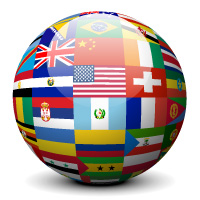 AP European History